Order your AS or NNS Carhartt ® Jacket today! $130 EACHALL Orders are PREPAY ONLY through the Company Store located in Bldg #1919(Open Monday – Thursday 11:30am-1:00pm and 2:30pm-4:30pm. Closed Friday.)  Fill out at The Company Store or email completed form to companystore@as.eduOrder No Later than THURSDAY, NOVEMBER 30, 2023. No Returns/Exchanges.NAME:  ____________________________MOBILE NUMBER: _____________________EMAIL: ____________________________Carhartt ® Quilted-Flannel-Lined Duck Active Jac (CSTJ140)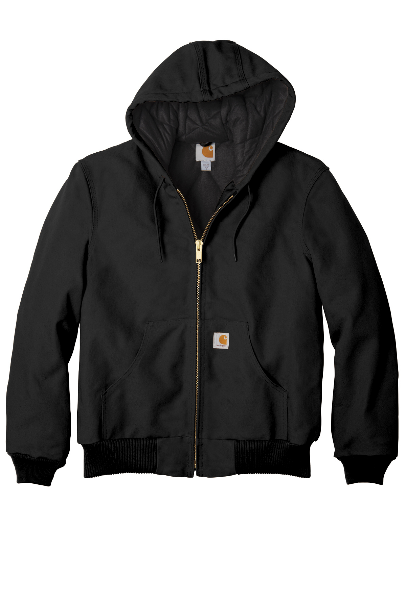 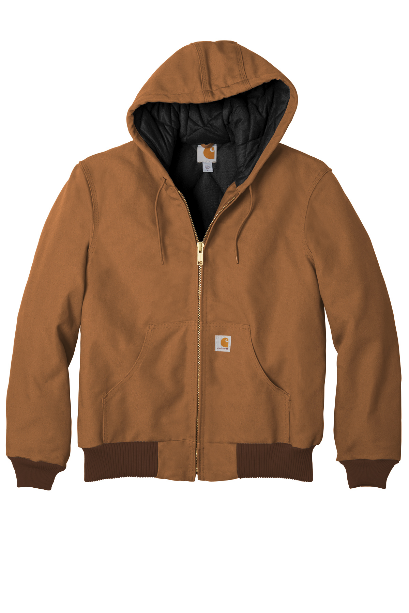 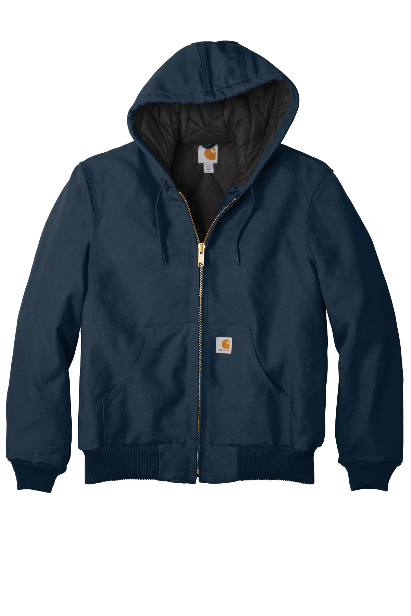 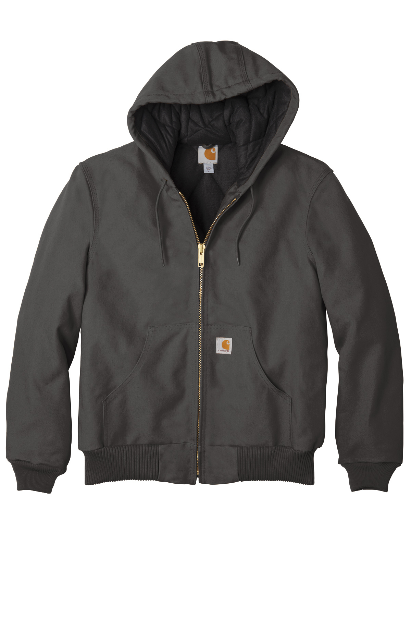 Specify Logo Selection:  AS logo; NNS logoSpecify Color Selection:  Black; Carhartt Brown; Deep Navy; GravelSpecify Size:  Small; Medium; Large; Extra Large; Double Extra Large; Triple Extra Large; Four Extra Large; Five Extra LargeSTORE VERIFICATION:  DATE PAID:  				AMOUNT PAID:  			RECEIPT NUMBER:  			